                                                       СентябрьНу,  вот и наступил новый учебный год. Первого сентября мы проводили наших первоклассников. Детский сад готовился и ждал ребят. Дети приготовили для них напутственные слова, песенки. Воспитатели поиграли с детьми в игры. Ну а выпускники исполнили свою любимую песню «Если б не было школ» Грустно расставаться с детками. Но их ждет новая, не известная, но очень насыщенная событиями жизнь. В добрый путь, ребята!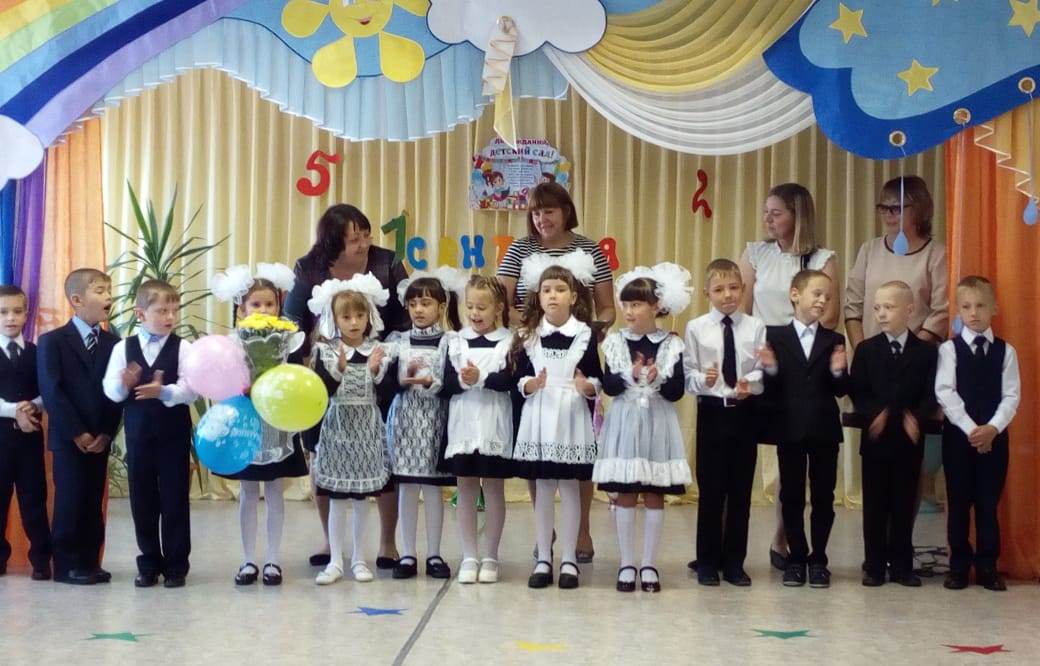 8 сентября в нашем детском саду «Радуга» прошел праздник : «Зайдите на цветы взглянуть»  На празднике родителями и детьми была представлена выставка  цветов. Выставка отличалась разнообразием цветов и названий букетов.  Каждая семья постаралась создать свой оригинальный букет и придумать ему название. Дети с гордостью рассказывали Феи Цветов о своем букете или читали стихи. На празднике звучали  стихи   о прошедшем лете,  о цветах. Дети с удовольствием играли в игры: «Садовник», «Собери нектар с цветка», «Кто быстрее соберет букет», танцевали и пели.  Атмосфера радости и красоты царила на протяжении всего праздника. 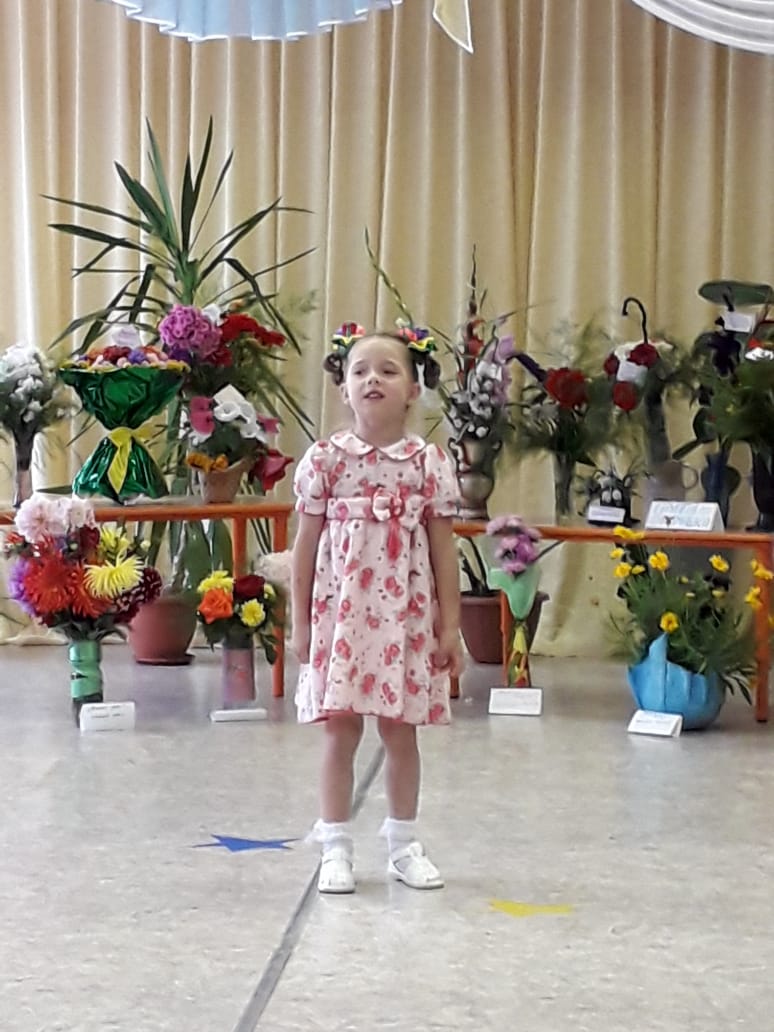 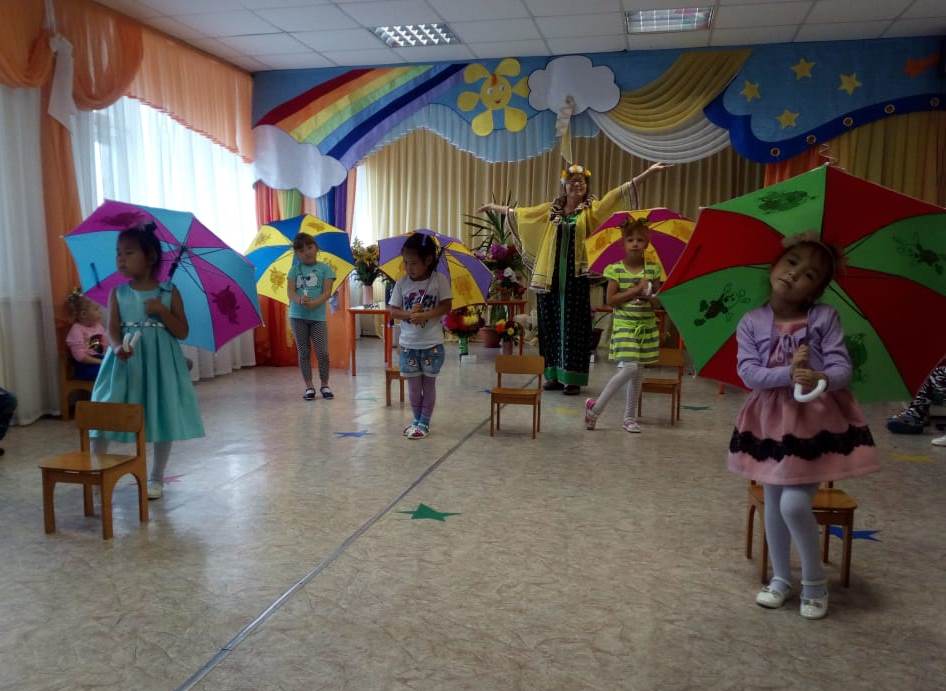 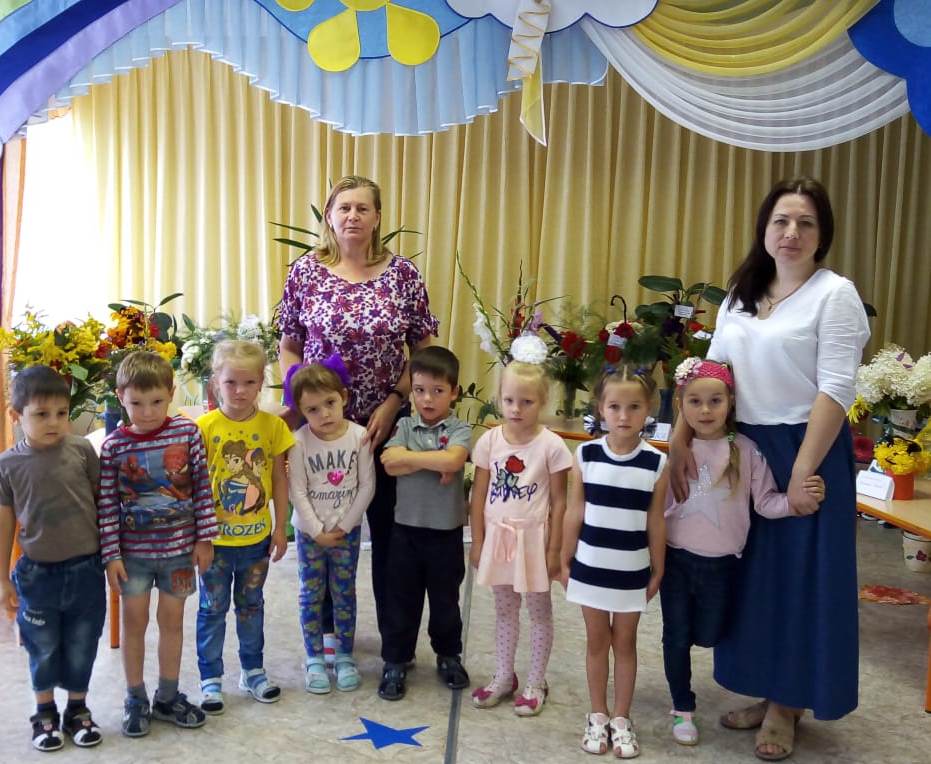 «Есть в осени первоначальнойКороткая, но дивная пора-Весь день стоит как бы хрустальный,И лучезарны вечера…» (Ф.И.Тютчев)Сентябрь богат красками, и в детском саду педагоги стараются научить детей видеть эту красоту и создавать ее своими руками. Знания, полученные детьми на НОД, ООД, на прогулке дети воплощают в своих рисунках, коллективных работах, ну и конечно наши дорогие родители с удовольствием принимают участие в выставках  и конкурсах рисунков. В подготовительной группе в конкурсе рисунков «Золотая осень» первое место заняла Долгова Кира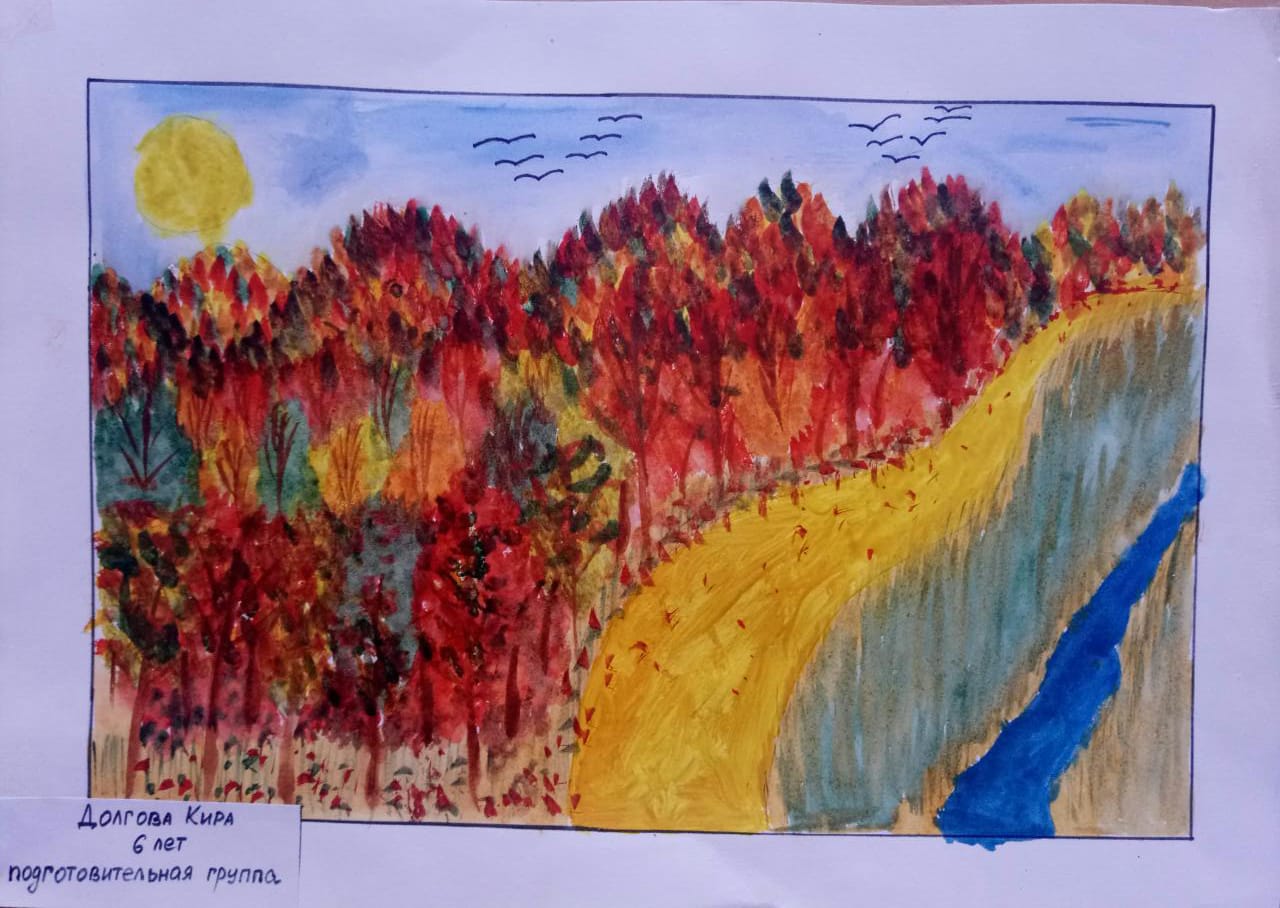 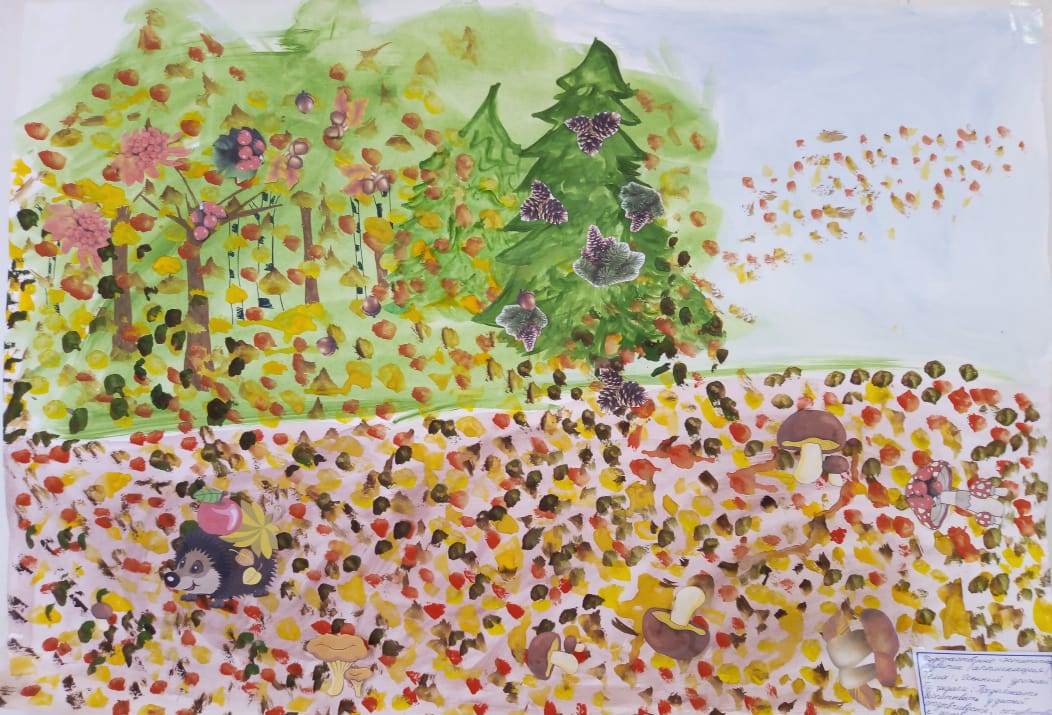 Коллективная работа детей разновозрастной группы от 1.5-3лет «Дары осени»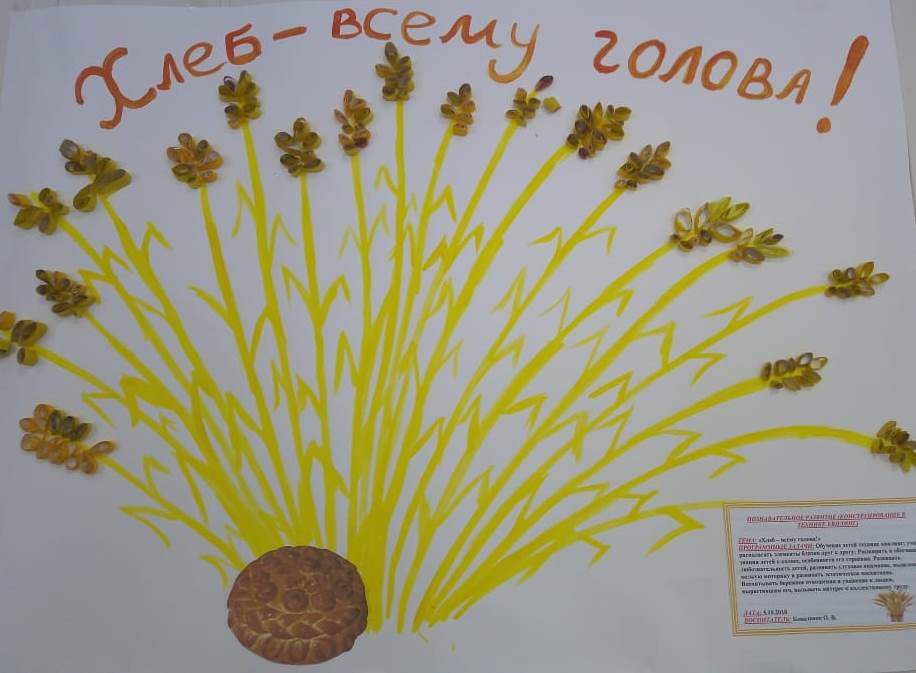 Коллективная работа детей подготовительной группы  «Хлеб всему голова»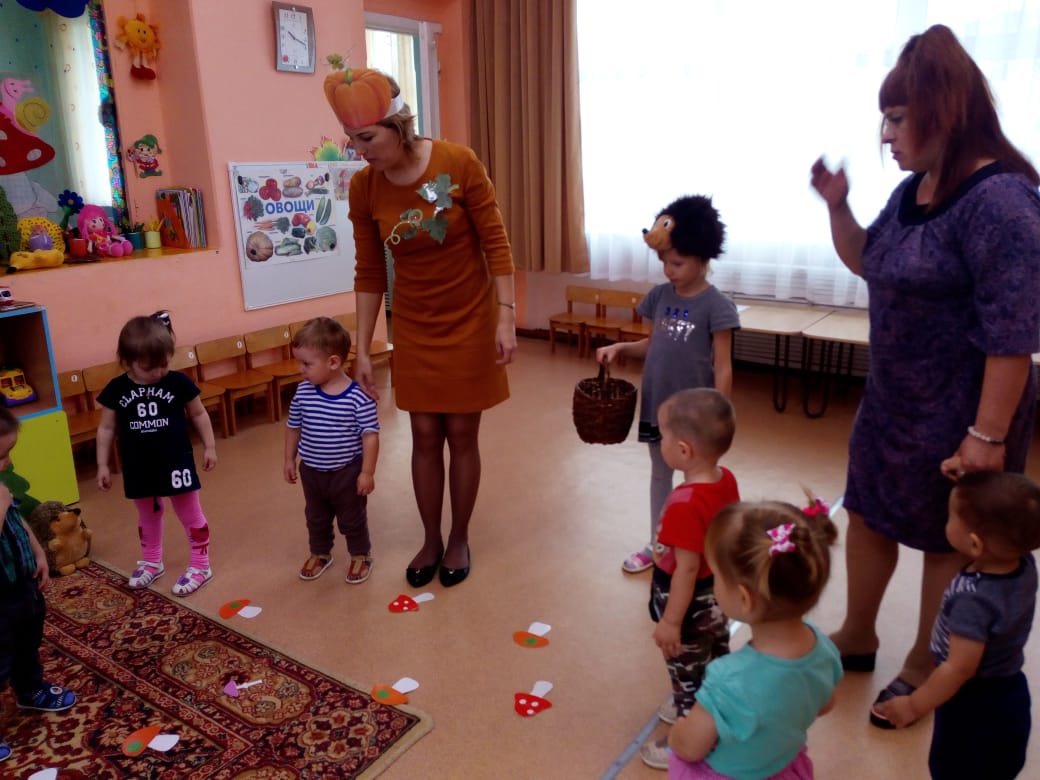 А у малышей прошел «Праздник урожая». 